How do we implement our curriculum intent? Assessments for progress: Summative assessment: KS3 undergo summative assessments at three points throughout the year. These assessments are designed to assess students in four criteria: Knowledge and understanding (AO1/2), Geographical skills (A04) and Judgement (A03) and literacy. This allows progress tracking in relation to these four geography fundamentals. Formative assessment:Knowledge checks built into Schemes of work Teacher observationsPeer/self-evaluations Regular Retrieval practice in Do now activities – low stakes Keyword glossaries Topic overviews and progress checks Key Stage 3GeographyGraded exams should be formal with a revision focussed homeworkThe following is a feedback sheet template (as per TWHF) GIVEN AS WHOLE CLASS FEEDBACK TO STUDENTS POST ASSESSMENT WHICH IS STUCK INTO THEIR BOOK: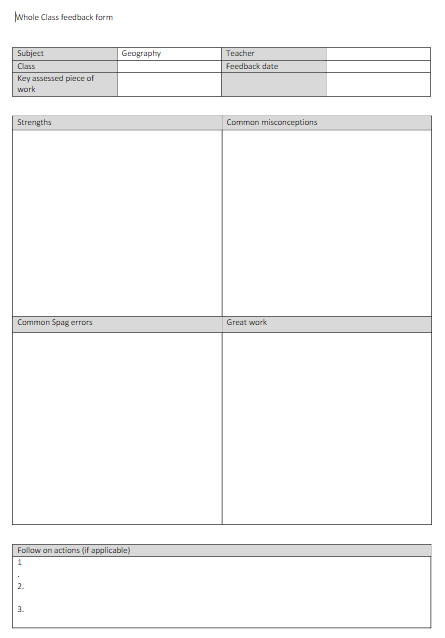 Term 1Term 2Term 3Term 4Term 5Term 6KS3KS3KS3KS3KS3KS3KS3Year 7What map skills do geographers need?What are the opportunities and challenges in Africa?How are our Coastlines managed?How are the world’s resources managed?How does tourism impact our planet?Do we protect or exploit the world’s biomes? Year 8Why does it always rain in the UK?What are the opportunities and challenges in China?Why are some hazards more dangerous than others?How globalised am I?How do Rivers shape the land?What is my local geography?Year 9How do we power the planet sustainably? Why does the ground shake?How does development affect quality of life? Why should we protect Antarctica?How does conflict impact our world?How are places around the world different to the UK?KS4KS4KS4KS4KS4KS4KS4Year 10The Challenges of natural hazards The Challenges of natural hazards Resource Management(food)Living World(Cold environments)Coasts and Fieldwork Changing economic worldYear 11Urban issues and challenges fieldworkand mocksUrban issues and challenges fieldworkand mocksRiversChanging Economic World part 2RevisionYEAR 7Map skills term 1Coasts term 3Tourism term 5YEAR 8Weather and climate term 1Hazards term 3Rivers Term 5YEAR 9Energy Term 1Development Term 3Conflict Term 6Core SkillsMap skillsAfricaCoastsResource managementToursimBiomesUK climateChina HazardsKnowledge and understanding DescribeExplainMap skillsGraph skillsJudgement XXXXXKeywordsXXXXXXXXXLiteracy XXXXXXXXXGraded Assessments (3x year)(One of which = annual exam)Whole class feedback (6x year)7Map skills term 1	Coasts term 3Biomes term 5AFRICA- 9 MARKERCOASTLINES- 6 MARKERRESOURCES- 6 MARKER8Weather and climate term 1Hazards term 2	Rivers Term 5CHINA- 1 CHILD POLICYGLOBALISATION- 9 MARKERLOCAL GEO- 6 MARKER9Energy Term 1	Development Term 2	Conflict Term 6Earthquakes 6 markerAntartica 6 markerPlaces 9 marker